DAFTAR PUSTAKAAdamy, M. (2016). Manajemen Sumber Daya Manusia (Teori Praktik dan Penelitian). In Universitas Malikussaleh (Vol. 106, Issue 12). Universitas Malikussaleh.Akhmal, A. (2023). Pengaruh Pengembangan Karir dan Beban Kerja terhadap Kepuasan Kerja Karyawan. Jurnal Bisnis, Manajemen, Dan Keuangan, 3(3), 906–918. Anggeline, K. D. N., Meitriana, M. A., & Sujana, I. N. (2019). Pengaruh Budaya Kerja terhadap Kinerja Karyawan di PT BPR Nusamba Kubutambahan. Jurnal Pendidikan Ekonomi Undiksha, 9(2), 441. Arfani, M. R., & Luturlean, B. S. (2018). Pengaruh Stres Kerja dan Beban Kerja terhadap Kinerja Karyawan di PT Sucofindo Cabang Bandung. E-Proceeding of Management, 5(2), 2770–2785. Audrina, M. (2022). Pengaruh Pengembangan Karir Terhadap Kinerja Karyawan PT Wilmar Nabati Indonesia Dumai.Barlian, Nur’aeni, Habe, H., & Pradana, M. R. A. (2022). Pengaruh Budaya Kerja dan Komitmen Kerja terhadap Kinerja Pegawai pada Dinas Pendidikan Kabupaten Tanggamus. Prosiding Seminar Nasional Ekonomi Dan Bisnis Ke-11, 95–101. Bima, B. A. P., Sang, A., & Noviarini, T. (2022). Pengaruh Gaya Kepemimpinan dan Lingkungan Kerja terhadap Kinerja Pegawai di Kantor Kelurahan Jatimekar Kota Bekasi. Al-Misbah, 3(1), 32–40. Darmawan, A., & Anggelina, Y. (2022). Motivasi, Pelatihan Kerja, Pengembangan Karir dan Self Efficacy terhadap Kinerja Karyawan. Jurnal Ilmu Manajemen, 12(1), 47–56. Darmawan, M., & Riana, I. (2013). Analisis Faktor-Faktor Yang Mempengaruhi Budaya Kerja Pegawai. E-Jurnal Manajemen Universitas Udayana, 2(3), 253248.Dewi, D. R., Sulistyati, M., & Mauludin, M. A. (2017). Hubungan antara Gaya Kepemimpinan Ketua Umum dengan Kinerja Karyawan Koperasi. Jurnal Universitas Padjadjaran, 1–12.Dwiyanti, I. A. I., & Jati, I. ketut. (2019). Pengaruh Pengembangan Karir terhadap Kinerja Karyawan Melalui Pemediasi Motivasi Kerja Karyawan. Tjyybjb.Ac.Cn, 27(2), 58–66.Efrinawati, Yusup, Norawati, S., & Supardi. (2022). Pengaruh Budaya Kerja dan Motivasi Kerja terhadap Kepuasan Kerta Serta Dampaknya pada Kinerja Pegawai Dinas Ketenagakerjaan dan Transmigrasi Provinsi Riau. Jurnal Ilmiah Indonesia, 7(3), 2682–2696. Faronsyah, M. I., & Trisninawati. (2020). Pengaruh Pengembangan Karir terhadap Kepuasan Kerja Karyawan PT Jasa Raharja Putera Palembang. Ilmiah Bina Manajemen, 3(2), 113–121.Fitriana, H. (2022). Pengaruh Penilaian Kinerja Terhadap Produktivitas Kerja Karyawan. Jurnal Ekonomi Dan Bisnis Digital (Ekobil), 1(2), 112–115. Hendriazwar. (2020). Pengaruh Kepemimpinan Islami Dan Religiusitas Terhadap Kinerja Karyawan Melalui Kepuasan Kerja Karyawan Sebagai Variabel Intervening (Studi Kasus Pada Waroeng Spesial Sambal) the Effect of Islamic Leadership and Religiosity Towards Employee’S Job Performa. 17(1), 20–36.Junaidi. (2022). Analisis Penerapan Prinsip–prinsip Good Corporate Governance Pada Usaha Kecil dan Menengah (Studi Pada UKM Restoran/Rumah Makan/Kafe di Daerah Cikupa Tangerang). ECo-Fin, 4(1), 1–9. Kaesang, S. V., Pio, R. J., & Tatimu, V. (2021). Pengaruh Budaya Kerja dan Motivasi Terhadap Kinerja Karyawan. Productivity, 2(5), 391–396.Kemenpan. (2004). Keputusan Menteri Pendayagunaan Aparatur Negara Nomor : Kep/25/M.Pan/2/2004 Tentang Pedoman Umum Penyusunan Indeks Kepuasan Masyarakat Unit Pelayanan Instansi Pemerintah. Menteri Pendayagunaan Aparatur Negara, 7, 7–8. Khairani, Y. (2019). Pengaruh Motivasi Kerja, Pengalaman Kerja Dan Gaya Kepemimpinan Terhadap Loyalitas Pegawai Pada Badan Penelitian Dan Pengembangan Provinsi Sumatera Utara. Skripsi, 1–117.Kristin, N. D., & Wilujeng, S. (2015). Pengaruh Pengembangan Karier dan Komitmen Karyawanterhadap Kinerja Karyawan di Radar Malang. Journal Riset Mahasiswa Manajemen (JRMM), 1(2), 1–5.Kurniawan, M. (2013). Pengaruh Komitmen Organisasi, Budaya Organisasi, dan Kepuasan Kerja terhadap Kinerja Organisasi Publik (Studi Empiris pada SKPD Pemerintah Kabupaten Kerinci). Jurnak Akuntansu, 1(3).Lie, T. F., & Siagian, H. (2018). Pengaruh Kepuasan Kerja terhadap Kinerja Karyawan Melalui Motivasi Kerja pada CV Union Event Planner. Agora, 6(1), 1–6.Megantara, I., Suliyanto, S., & Purnomo, R. (2019). Pengaruh Budaya Organisasi dan Rotasi Pekerjaan terhadap Motivasi Kerja untuk Meningkatkan Kinerja Pegawai. Jurnal Ekonomi, Bisnis, Dan Akuntansi, 21(1). Miftahuljannah, & Islami, V. (2017). Pengaruh Pengembangan Karier Terhadap Kinerja Pegawai Pada PT Sucofindo (Persero) Jakarta. Cakrawala, XVII(2), 171–178. Moron, L. M., Herdi, H., & Darius, Y. (2023). Pengaruh Budaya Kerja terhadap Kinerja Karyawan Koperasi Simpan Pinjam Ikamala. Jurnal Kompetitif, 12(1), 1–14. Muhajirin. (2020). Analisis Pengaruh Budaya Kerja terhadap Kinerja Pegawai pada Badan Promosi dan Investasi Daerah Kabupaten Merauke. Jurnal MEDIAN Arsitektur Dan Planologi, 10(2). Muliadi. (2017). Pengaruh Gaya Kepemimpinan dan Diklat Terhadap Kinerja Melalui Motivasi Pegawai Di Dinas Lingkungan Hidup Dan Kehutanan Kabupaten Bulukumba. YUME : Journal of Management, 11(1), 1 – 15.Mutia Aprila Erman, A. F. (2021). Dampak Budaya Kerja dalam Meningkatan Kinerja Pegawai di Dinas Pariwisata, Pemuda dan Olahraga Kabupaten Pesisir Selatan. Jurnal Manajemen Dan Ilmu Administrasi Publik (JMIAP), 3(1), 11–21.Nasution, S. A. (2018). Kontribusi Iklim Komunikasi Organisasi terhadap Budaya Kerja Guru di Mas Ta’dib Al Muallimin Al Islamy Medan Johor. Jurnal Prodi Manajemen Pendidikan Islam Fakultas Ilmu Tarbiyah Dan Keguruan, 282.NST, N. C. (2020). Pengaruh Disiplin Kerja dan Budaya Kerja terhadap Kinerja Pegawai Pada Kantor Badan Narkotika Nasional Provinsi Sumatera Utara. Jurnal Fakultas Ekonomi Dan Bisnis Universitas Muhammadiyah Sumatera Utara, 2507(February), 1–9.Nuranggreni, A. Y. (2023). Pengaruh Pelatihan Dan Motivasi Kerja terhadap Kinerja Karyawan Melalui Kepuasan Kerja pada PTTaspen (Persero) KCU Makassar. Tesis Data Yang Digunakan Adalah Teknik Analisis Jalur Dan Uji Sobel. Program Magister Manajemen Fakultas Ekonomi Dan Bisnis Universitas Hasanuddin Makassar.Paparang, N. C. P., Areros, W. A., & Tatimu, V. (2021). Pengaruh Kepuasan Kerja terhadap Kinerja Pegawai Kantor PT Post Indonesia di Manado. Productivity, 2(2), 119–123.Pemkab Brebes. (2022). Laporan Kinerja Instansi Pemerintah. Patra Widya: Seri Penerbitan Penelitian Sejarah Dan Budaya., 23.Permenpan. (2012). Peraturan Presiden Nomor 81 Tahun 2010 tentang Pedoman Pengembangan Budaya Kerja. Permenpan Dan Reformasi Birokrasi Republik Indonesia.Prasetyo, H., & Anitra, V. (2020). Pengaruh Religiusitas terhadap Kinerja Karyawan : Studi pada Tenaga Kependidikan Universitas Muhammadiyah Kalimantan Timur. Borneo Student Research, 2(1), 705–713.Purnamasari, D. (2015). Budaya Kerja Pegawaii Pada Bagian Organisasi Sekretariat Pemerintah Daerah Kabupaten Donggala. Jurnal Katalogis, 3(2302–2019), 57–64.Putri, G. R. (2015). Pengaruh Karakteristik Pekerjaan, Pengembangan Karir dan Stres Kerja pada Komitmen Organisasional bagi Karyawan PDAM Tirta Moedal Kota Semarang. In Skripsi. Rahmah, A., Sakila, D., Amanda, N., Aurel, R., Saf’i, S., & Syamsir, S. (2022). Pengaruh Gaya Kepemimpinan terhadap Kinerja Pegawai (Studi pada Pegawai di Dinas Pariwisata, Pemuda dan Olahraga Kabupaten Pesisir Selatan). Ranah Research …, 3(4), 134–141. Riyani, L. (2018). Pengaruh Kompetensi Manajerial Kepala Sekolah dan Budaya Kerja Terhadap Disiplin Guru di SD Islam Al-Ikhlas Cipete Jakarta Selatan. Bidayatuna: Jurnal Pendidikan Guru Mandrasah Ibtidaiyah, 3(1), 17. Sabrina, R. (2021). Manajemen Sumber Daya Manusia. In Edisi Revisi Jakarta: Bumi Aksara (Issue JUNI).Salsabila, R., & Anitra, V. (2021). Pengaruh Etos Kerja Terhadap Kinerja Karyawan: Studi Pada Tenaga Kependidikan Universitas Muhammadiyah Kalimantan Timur. Borneo Student Research (BSR), 2(2), 1477–1486. Saputra, D. G., Handoko, Y., & Ruspitasari, W. D. (2021). pengaruh kepemimpinan dan motivasi terhadap kinerja karyawan dengan kepuasan kerja sebagai variabel intervening pada PT Togams Semesta Abadi Kota Malang. Journal of Physics A: Mathematical and Theoretical, Vol 12, No(8), 1689–1699.Sasue, A. A. ., Nelwan, O. S., & Saerang, R. T. (2021). Pengaruh Gaya Kepemimpinan Dan Disiplin Kerja terhadap Kinerja Pegawai pada Dinas Pendidikan Kabupaten Minahasa Utara. Jurnal EMBA, 9(4), 1445–1454. Sudana, I. W., & Supartha, W. G. (2015). Pengaruh Kompensasi dan Lingkungan Kerja Fisik Terhadap Motivasi dan Kepuasan Kerja Karyawan di Grand Puncak Sari Restaurant Kintamani. E-Jurnal Manajemen Unud, 4(7), 1865–1882.Sugiyono, E., & Rahajeng, R. (2022). Pengaruh Budaya Organisasi, Gaya Kepemimpinan dan Kepuasan Kerja terhadap Kinerja Pegawai melalui Motivasi Pegawai Sebagai Variabel Intervening Pada Dinas Ketahanan Pangan, Kelautan dan Pertanian Provinsi DKI Jakarta Tahun 2020. Fair Value: Jurnal Ilmiah Akuntansi …, 4(7), 2691–2708. Sukartini, & Gaol, P. L. (2022). Pengaruh Budaya Kerja terhadap Kinerja Pegawai pada Kelurahan Pejagalan Kota Administrasi Jakarta Utara. Jurnal Sumber Daya Aparatur, 4(2), 43–51.Suryadani, S. A. (2016). Pengaruh Pengembangan Karir terhadap Kinerja Karyawan Divisi Konstruksi IV PT. Adhi Karya (Persero) Tbk. Surabaya. Jurnal Ilmu Manajemen, 4(3), 1–10.Susanti, M. (2017). Hubungan Antara Kepuasan Kerja dengan Kinerja Karyawan Jurusan Administrasi Pendidikan Fakultas Ilmu Pendidikan Universitas Negeri Padang Email : Jurnal Psikomen, 12(1), 1–7.Susilo, S. R., & Wulansari, P. (2023). Pengaruh Pengembangan Karier dan Pelatihan terhadap Kepuasan Kerja Karyawan pada PT Taiho Nusantara. Jurnal Ilmiah Manajemen, Ekonomi, & Akuntansi (MEA), 7(2), 535–551. Sutoro, M. (2020). Pengaruh Pengembangan Karir terhadap Kinerja Karyawan pada PT BCA Finance Jakarta. JMB : Jurnal Manajemen Dan Bisnis, 9(2), 102. Syafrial, Edi Haskar, E. G. (2023). Mekanisme, Tantangan, dan Solusi Pelaksanaan Pelayanan Terpadu Satu Pintu (PTSP) di Kantor Kementerian Agama Kota Bukittinggi. Otentik Law Journal, 1(2), 206–219.Vebrianis, Agussalim, & Haryati. (2021). Pengaruh Budaya Organisasi terhadap Kepuasan Kerja Karyawan Pada PT Bumi Sarimas Indonesia Kabupaten Padang Pariaman. Jurnal Matua, 3(3), 539–548.Wahyuni, N. (2016). Education & Training Career Development Job Satisfaction Employee Performance. Journal of Education and Vocational Research, 7(1), 14–20.Wasiman. (2021). Pengaruh Kompetensi, Motivasi Dan Komunikasi Terhadap Kinerja Karyawan Pada Rumah Sakit Swasta Di Kota Batam. Jurnal Cafetaria, 2(2), 28–36. Widyastuti, S., & Halolongan R. (2020). Pengaruh Kepemimpinan, Motivasi Kerja dan Lingkungan Kerja terhadap Kinerja PNS di Lingkungan Kantor Pusat Zeni Angkatan Darat. Sekolah Tinggi Ilmu Ekonomi Indonesia, 0–21.Wiryawan, K. A., & Rahmawati, P. . (2020). Pengaruh Tingkat Pendidikan dan Pengembangan Karir terhadap Kinerja Pegawai pada PT Bank Pembangunan Daerah Bali Cabang Seririt. Jurnal Manajemen, 6(2), 86–95.Yanti, R., Fikri, K., & Nofirda, F. A. (2022). Pengaruh Gaya Kepemimpinan dan Kompetensi Terhadap Kinerja Karyawan di PT. Felousa Trimedika Indonesia (Studi Kasus Pada PT. Felousa Trimedika Indonesia). ECOUNTBIS: Economics, Accounting …, 2(2), 377–386. Yulian, F. (2015). Pengaruh Budaya Organisasi dan Kepuasan Kerja terhadap Komitmen Organisasi untuk Meningkatkan Kinerja Pegawai. Kinerja, 12(1), 44–59.Lampiran 1. Izin Penelitian  PEMERINTAH KABUPATEN BREBES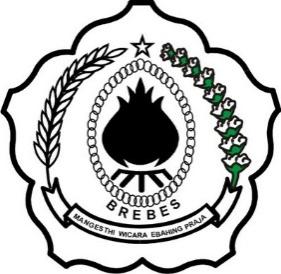   KECAMATAN BULAKAMBA    Jalan Raya Bulakamba No. 10 Brebes Kode Pos 52253    Website: bulakamba.brebeskab.go.id   E-mail: kecamatanbulakamba@gmail.comBulakamba, 29 Januari 2024Nomor  	:107/39/1/2024	                 Lampiran	: -					      Perihal	: Ijin PenelitianKepadaYth. Direktur Universitas Pancasakti ( UPS ) Tegal Di            Tegal	Berdasarkan Surat dari Universitas Pancasakti Tegal Nomor. 107/K/A-2/PPs-UPS/I/2024 tanggal 25 Januari 2024 Perihal Ijin Penelitian, dengan ini Kami menyatakan menerima untuk Penelitian Penulisan Tesis Magister Manajemen Program Pascasarjana Universitas Pacasakti Tegal, di Kantor Kecamatan Bulakamba Kabupaten Brebes.Berikut Nama Mahasiswa : Lampiran 2. Kuesioner PenelitianLEMBAR KUESIONERKepada Responden yang Terhormat,Sebelumnya peneliti mengucapkan terima kasih sebesar- besarnya atas kesediaan Saudara mengisi kuesioner ini. Adapun peneliti sampaikan bahwa kuesioner ini dibuat oleh: Nama	: SunartoNIM	: 7122800020Jurusan	: Magister Manajemen Universitas Pancasakti TegalKuesioner ini merupakan bagian dari proses pengumpulan data untuk keperluan tugas akhir/tesis peneliti yang berjudul “Pengaruh Budaya Kerja, Pengembangan Karier Pegawai dan Gaya Kepemimpinan terhadap Kinerja Pegawai melalui Kepuasan Kerja Pada Kantor Kecamatan Se-Kabupaten Brebes”Dalam penyusunan tesis ini, besar harapan saya kepada Bapak/Ibu untuk berkenan meluangkan waktunya sejenak untuk mengisi kuesioner yang dilampirkan bersama surat ini. Bantuan Bapak/ Ibu sangat berarti demi terselesaikannya penelitian ini. Sebelumnya peneliti juga memohon maaf telah mengganggu waktu kerja Bapak/Ibu.Jawaban yang Saudara berikan tidak akan dinilai sebagai BENAR atau SALAH dan tidak akan berpengaruh terhadap penilaian kerja Bapak/Ibu/Saudara/i di tempat Saudara bekerja. Data yang diperoleh akan kami rahasiakan dan tidak akan kami sebarluaskan, karena hanya digunakan untuk keperluan penelitian, sesuai etika penelitian.Peneliti memohon maaf apabila ada hal yang kurang berkenan dengan hadirnya kuesioner ini. Atas kerjasama dan kesediaan Bapak/Ibu, peneliti mengucapkan terima kasih.PenelitiSunartoLampiran Kuesioner Penelitian LEMBAR KUESIONERKepada Responden yang Terhormat,Sebelumnya peneliti mengucapkan terima kasih sebesar- besarnya atas kesediaan Saudara mengisi kuesioner ini. Adapun peneliti sampaikan bahwa kuesioner ini dibuat oleh: Nama	: SunartoNIM	: 7122800020Jurusan	: Magister Manajemen Universitas Pancasakti TegalKuesioner ini merupakan bagian dari proses pengumpulan data untuk keperluan tugas akhir/tesis peneliti yang berjudul “Pengaruh Budaya Kerja, Pengembangan Karier Pegawai dan Gaya Kepemimpinan terhadap Kinerja Pegawai melalui Kepuasan Kerja pada Kantor Kecamatan Se-Kabupaten Brebes”Dalam penyusunan tesis ini, besar harapan saya kepada Bapak/Ibu untuk berkenan meluangkan waktunya sejenak untuk mengisi kuesioner yang dilampirkan bersama surat ini. Bantuan Bapak/ Ibu sangat berarti demi terselesaikannya penelitian ini. Sebelumnya peneliti juga memohon maaf telah mengganggu waktu kerja Bapak/Ibu.Jawaban yang Saudara berikan tidak akan dinilai sebagai BENAR atau SALAH dan tidak akan berpengaruh terhadap penilaian kerja Bapak/Ibu/Saudara/i di tempat Saudara bekerja. Data yang diperoleh akan kami rahasiakan dan tidak akan kami sebarluaskan, karena hanya digunakan untuk keperluan penelitian, sesuai etika penelitian.Peneliti memohon maaf apabila ada hal yang kurang berkenan dengan hadirnya kuesioner ini. Atas kerjasama dan kesediaan Bapak/Ibu, peneliti mengucapkan terima kasih.PenelitiSunartoKUESIONER PENELITIANPetunjuk Pengisian KuesionerPada kuesioner ini Bapak/Ibu diminta untuk memberikan tanda checklist (√) pada pilihan jawaban yang Bapak/ Ibu anggap sesuai.Data Demografis RespondenNama Instansi:Jenis Kelamin:a	Laki- lakiPerempuanUsia:˂ 30 tahunAntara 30 hinga 40 tahunAntara 41 hingga 50 tahunAntara 51 hingga 60 tahun˃ 60 tahunPendidikan Terakhir:SLTA/ SederajatDiploma (D3)Strata 1 (Sarjana)Strata 2 (Magister)Strata 3 (Doktor)LainnyaJabatan Anda saat ini: …PNS	Non PNSMasa Kerja di Jabatan ini:Kurang dari 1 tahunAntara 1 hingga 5 tahunAntara 6 hingga 10 tahunLebih dari 10 tahunBudaya Kerja (X1)Indikator Budaya Kerja yang digunakan dalam penelitian ini menurut (Taliziduhu Ndraha) dalam (Sukartini & Gaol, 2022) dapat dikategorikan 3 (tiga) yaitu 1) kebiasaan, 2) peraturan dan 3) nilai-nilai.Jawablah dengan singkat dan jelas!Apa yang menurut Anda menjadi kekuatan utama dari budaya kerja di kantor kecamatan ini?Jika ada satu hal yang dapat ditingkatkan dalam budaya kerja, apa itu dan bagaimana Anda mengusulkan perbaikannya?Bagaimana peran kolaborasi di antara tim dalam mencapai tujuan bersama di kantor kecamatan?Bagaimana Anda melihat peran komunikasi dalam memperkuat hubungan di antara anggota tim?Apa alasan saudara menilai budaya kerja di kantor kecamatan dimana Saudara bekerja telah baik/belum baik?Berdasar hasil observasi di lapangan, terlihat belum tumbuhnya budaya kerja keras dan disiplin pegawai masih kurang baik. Salah satu contoh kebiasaan buruk yang paling sering dilakukan pegawai adalah dalam hal penerapan waktu masuk dan pulang kerja. Pegawai masih sering terlambat masuk kerja dan selalu pulang lebih cepat dari jadwal jam kerja yang sudah ditetapkan. Masih terdapat pegawai yang tidak masuk kerja tanpa keterangan dan izin, lebih dari waktu yang telah ditentukan, masih terdapat pegawai yang melanggar ketentuan jam kerja, ketidak hadiran tanpa keterangan surat yang resmi, kode etik yang kurang baik, banyak bercerita, terlalu santai dalam bekerja serta kesadaran yang kurang terhadap pekerjaan, masih ada pegawai yang belum mampu membangun hubungan sosial yang baik antar sesama pegawai, sering terjadinya misk communication antarsesama pegawai, sehingga capaian tujuan pekerjaan menjadi kurang efektif dan efisien.Pengembangan Karier Pegawai (X2)Indikator Pengembangan Karier Pegawai yang digunakan dalam penelitian ini menurut Henry Simamora (2012) dalam (Audrina, 2022) meliputi: 1) mutasi, 2) seleksi, 3) penempatan, 4) pendidikan, 5) pelatihan.Jawablah dengan singkat dan jelas!Apa yang menurut Anda menjadi tantangan terbesar dalam pengembangan karier di organisasi ini?Bagaimana organisasi dapat lebih mendukung kebutuhan pengembangan karier individu?Bagaimana Anda melihat keseimbangan antara promosi internal dan penerimaan eksternal dalam organisasi?Apa alasan saudara menilai pengembangan karir di kantor kecamatan dimana Saudara bekerja telah baik/belum baik?Berdasar hasil wawancara dengan Bagian Organisasi Sekretariat Daerah, diperoleh permasalahan seperti: kurangnya informasi maupun minat mengenai pengembangan karier, kurang termotivasinya pegawai karena menganggap beban kerja yang diberikan tidak sesuai dengan gaji yang diterima, karena hingga kini sebagian besar pegawai masih berpendidikan S-1, tidak semua pegawai yang memiliki kesempatan untuk mengembangkan kariernya, rekan kerja yang belum mendukung pelaksanaan program pekerjaan, kondisi lingkungan kerja yang dirasa masih kurang kondusif.Gaya Kepemimpinan (X3)Indikator Gaya Kepemimpinan yang digunakan dalam penelitian ini menurut menurut Kartono dalam (Wasiman, 2021), dengan indikator yaitu: 1) kemampuan mengambil keputusan, 2) kemampuan memotivasi, 3) kemampuan komunikasi, 4) kemampuan mengendalikan diri, 5) tanggung jawab, 6) kemampuan mengendalikan diri.Jawablah dengan singkat dan jelas!Menurut Anda, apa kelebihan dan kekurangan dari gaya kepemimpinan yang diterapkan di organisasi ini?Bagaimana pemimpin dapat lebih efektif mendukung perkembangan profesional bawahan?Bagaimana pemimpin dapat memotivasi dan menginspirasi tim Anda mengejar tujuan bersama?Jika Anda diberi kesempatan, bagaimana Anda ingin melihat perubahan dalam gaya kepemimpinan di organisasi ini?Apa alasan saudara menilai gaya kepemimpinan di kantor kecamatan dimana saudara bekerja telah baik/belum baik?Berdasarkan hasil observasi, beberapa pegawai menyatakan memiliki masalah yang berhubungan dengan gaya kepemimpinan atasannya dan pemberian Bintek yang kurang tepat sasaran. Beberapa pegawai menyatakan mengeluh dengan sikap atasan yang kurang transparan dalam perintah tugas yang sesuai dengan Tupoksi. Kebanyakan pegawai menginginkan seseorang pemimpin yang dapat memberikan contoh yang nyata dalam memberikan tindakan suatu pekerjaan sehingga timbul kesadaran dalam diri seseorang untuk termotivasi dalam melakukan suatu pekerjaan. Pegawai perlu dibimbing dan diarahkan untuk menentukan hal-hal yang perlu dikerjakan dan cara mengerjakan. Kinerja Pegawai (Y)Indikator Kinerja Pegawai yang digunakan dalam penelitian ini menurut Hasibuan (2013) pada penelitian (Prasetyo & Anitra, 2020) untuk mengukur kinerja karyawan: pada tenaga kependidikan Universitas Muhammadiyah Kalimantan Timur, bahwa indikator dari kinerja pegawai sebagai berikut: kesetiaan terhadap pekerjaan, jabatan, dan perusahaan, prestasi kerja, kejujuran dalam melaksanakan tugas-tugasnya, kedisiplinan, tanggung jawab, kerja sama, kepemimpinan, kepribadian pegawai, prakarsa, kecakapan, dan kreativitas.Jawablah dengan singkat dan jelas!Menurut Anda, apa faktor utama yang mempengaruhi kinerja pegawai di organisasi ini?Bagaimana menurut Anda organisasi dapat meningkatkan proses evaluasi kinerja untuk lebih mendukung perkembangan individu?Ceritakan pengalaman kinerja Anda yang paling berkesan di organisasi ini, baik positif maupun negatif.Apa alasan saudara menilai Kinerja Pegawai di kantor kecamatan dimana Saudara bekerja telah baik/belum baik?Berdasar hasil observasi, tingkat kehadiran pegawai masih kurang efektif dan optimal. Tingkat kehadiran dari September 2022 s.d. September 2023, masih di bawah 80%. Masih adanya pegawai yang melanggar ketentuan peraturan yang berlaku, seperti ketentuan jam masuk kerja, jam istirahat kerja dan jam pulang kerja. Klasifikasi Terlambat Datang biasanya disebabkan oleh beberapa faktor, seperti macet, kesiangan, keperluan pribadi atau keluarga, ataupun hal lainnya, sedangkan untuk Pulang Cepat sendiri biasanya terjadi ketika pimpinan pegawai sedang tidak ada di kantor serta tidak ada pekerjaan yang dilakukan.Kepuasan Kerja (M)Indikator Kepuasan Kerja yang digunakan dalam penelitian ini menurut Robbins (2013) dalam (Lie & Siagian, 2018) yaitu: 1) kepuasan terhadap pekerjaan itu sendiri, 2) kepuasan terhadap gaji, 3) kepuasan terhadap promosi, 4) kepuasan terhadap pengawasan (supervisi), 5) kepuasan terhadap rekan kerja.Jawablah dengan singkat dan jelas!Apa yang menurut Anda menjadi faktor terbesar dalam menentukan tingkat kepuasan kerja Anda?Bagaimana organisasi dapat meningkatkan kepuasan kerja karyawan?Ceritakan situasi di mana Anda merasa diberikan pengakuan atau apresiasi yang memotivasi di tempat kerja.Apa alasan Saudara menilai Kepuasan Kerja di kantor kecamatan dimana Saudara bekerja telah baik/belum baik?Bahwa ketidakpuasan yang dirasa karyawan menganggap pekerjaan yang dilakukan monoton, kurang menantang, atau tidak sesuai dengan minat dan keterampilan, kurang kolaboratif antar karyawan dalam bekerja, kondisi tunjangan yang kurang memadai..Lampiran 3. Hasil Jawaban Responden Variabel Budaya Kerja (X1)Lampiran 4. Hasil Jawaban Responden Pengembangan Karier Pegawai (X2)Lampiran 5. Hasil Jawaban Responden Gaya Kepemimpinan (X3)Lampiran 6. Hasil Jawaban Responden Kepuasan Kerja (Z)Lampiran 7. Hasil Jawaban Responden Kinerja Pegawai (Y)Lampiran 8. Hasil Perhitungan Frequency Jawaban RespondenVariabel Budaya Kerja (X1)		Variabel Pengembangan Karier Pegawai (X2)Variabel Gaya Kepemimpinan (X3)		Variabel Kepuasan Kerja (M)Variabel Kinerja Pegawai (Y)Lampiran 9. Hasil Perhitungan Smart PLS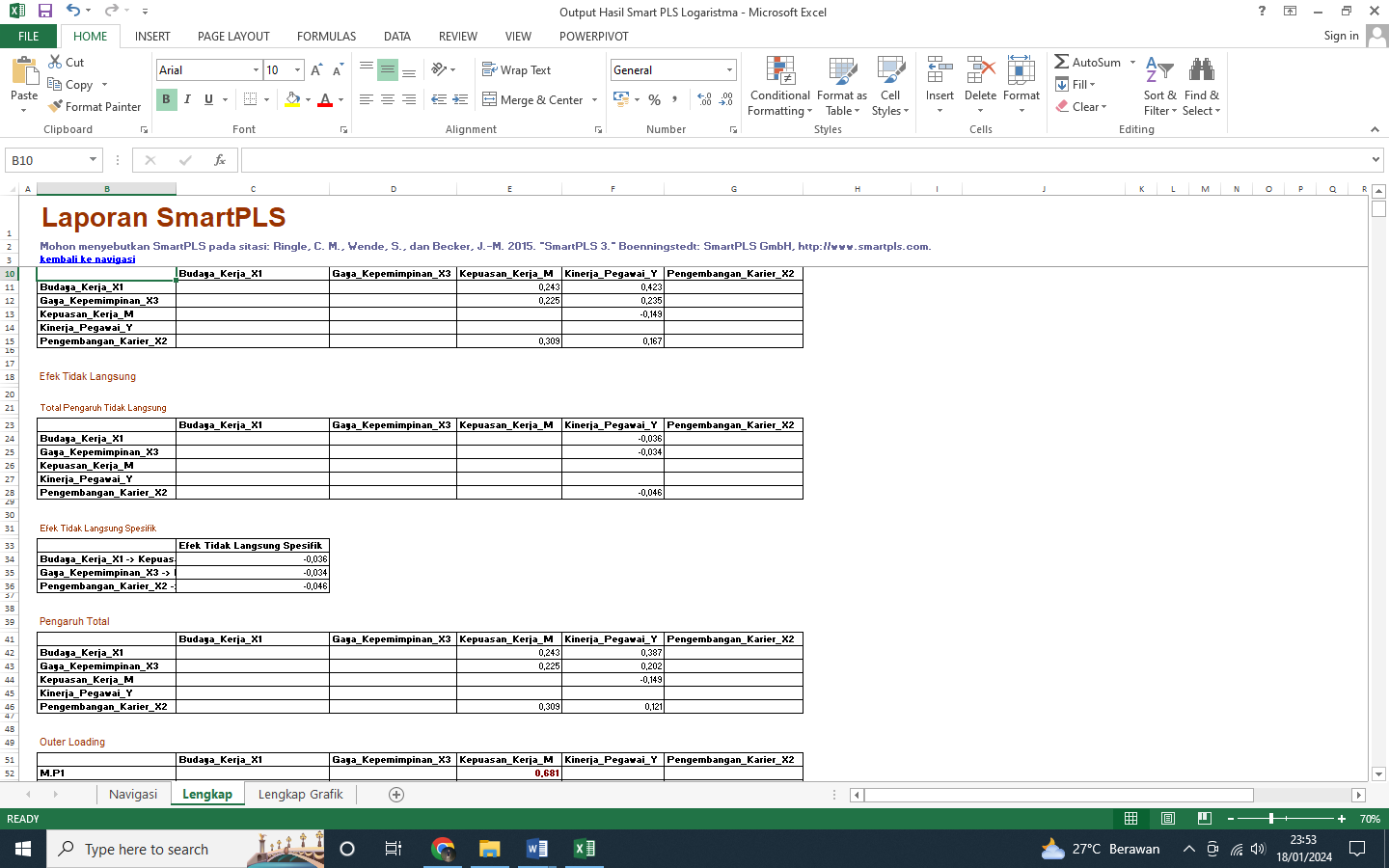 Lampiran 10. Hasil Outer LoadingLampiran 11. Hasil Olah Data Smart PLSR SquareF SquareValiditas dan Reliabilitas KonstrukValiditas DiskriminanRasio Heterotrait – Monotrait (HTMT)Lampiran 12. Hasil Olah Data Koefisien Jalur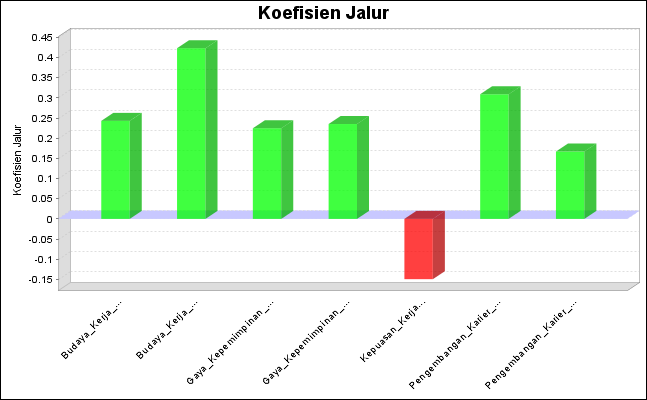 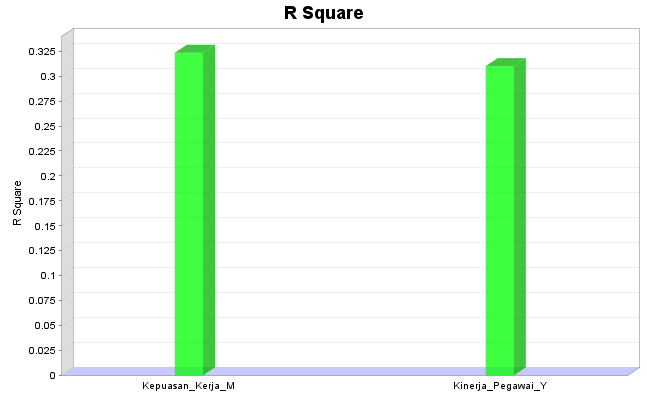 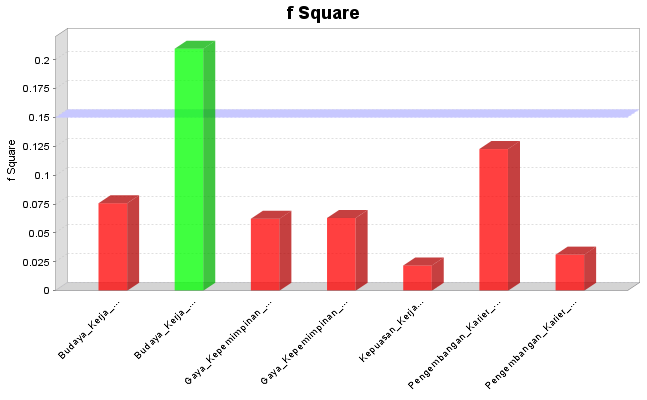 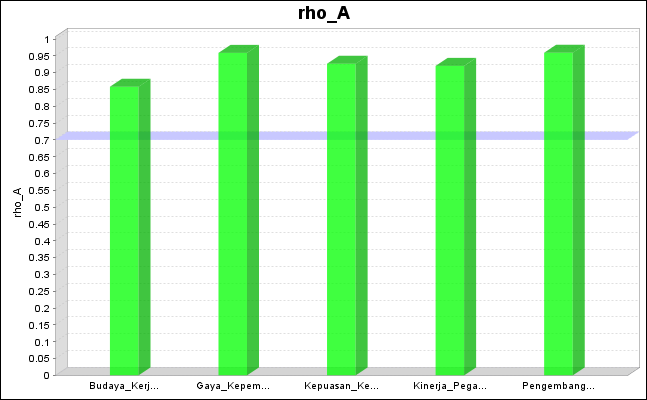 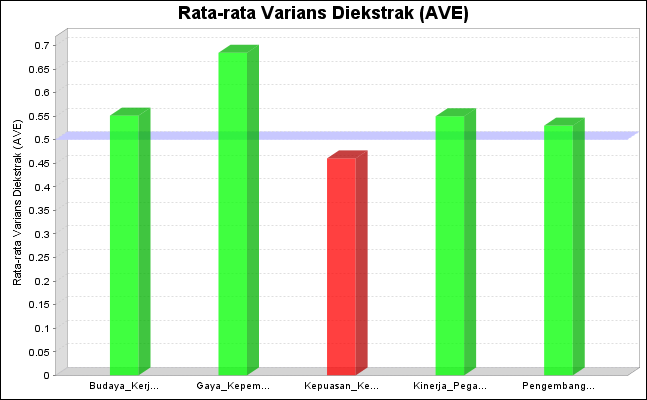 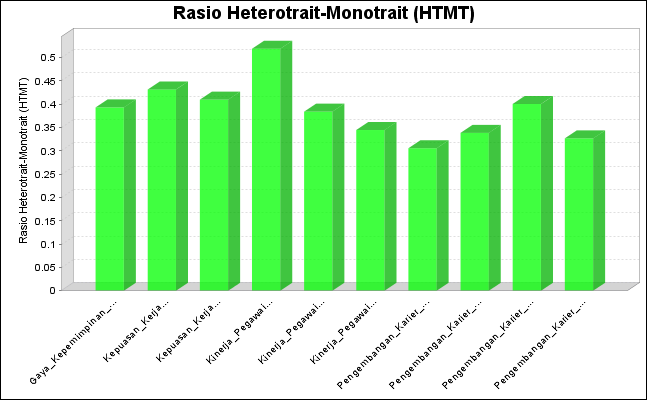 NONPMMAHASISWASEMESTERPROGRAM STUDI17122800020SUNARTO, SEIVMAGISTER MANAJEMEN CAMAT BULAKAMBASETIAWAN NUGROHO, S.STP., M.Si.Pembina TK INIP. 19800429 199912 1 001IndikatorItem KuesionerSTSTSKSSSSKebiasaanKantor kecamatan mengutamakan kepentingan pekerjaan daripada kepentingan pribadi yang telah diberikan.Pegawai kantor kecamatan menikmati pekerjaan yang telah diberikan.PeraturanKetertiban yang diterapkan oleh pimpinan kantor kecamatan sesuai dengan kenyamanan para pegawai.Para pegawai kecamatan merasakan kenyamanan saat bekerja, dengan adanya ketertiban di dalam lingkungan kerjaNilai-nilaiPara pegawai kantor kecamatan rela bekerja lembur demi menyelesaikan kewajiban kerja di kantor guna mencapai target organisasi yang baik.Para pegawai kantor kecamatan merasa nyaman dalam melakukan pekerjaan dan mendorong semangat kerja serta kegiatan saya untuk tetap bekerja dengan baik dalam memajukan organisasi.NoIndikatorItem KuesionerSTSTSKSSSSMutasiKantor kecamatan memberikan promosi jabatan pada pegawai yang berprestasi.Kantor kecamatan adakan rotasi pegawai agar merasakan bidang pekerjaan yang lain.Kantor kecamatan menetapkan adanya sanksi kerja bagi pegawai yang melanggar peraturan organisasi.SeleksiKantor kecamatan adakan pemberian rencana karier bagi pegawai yang memiliki keahlian.Kantor kecamatan mengadakan pengembangan karier bagi pegawai yang berbakat dalam bekerja.Penerimaan pegawai di kantor kecamatan berdasarkan seleksi yang transparan.PenempatanPara pegawai kantor kecamatan memiliki keterampilan khusus dalam bekerja, jika menginginkan jabatan yang lebih tinggi.Penempatan pegawai di kantor kecamatan berdasarkan pengalaman kerja yang pernah ditempati.PendidikanTingkat pendidikan menjadi salah satu syarat untuk duduk pada jabatan tertentu di kantor kecamatanPegawai kantor kecamatan dapat memilih pendidikan alternatif berdasarkan pengalaman kerjanya.PelatihanTingkat ketepatan metode pelatihan yang digunakan kantor kecamatan disampaikan dengan penyampaiam materi yang jelas dan akurat.Pihak kantor kecamatan memberikan pelatihan kerja berdasarkan kebutuhan pegawai. NoIndikatorItem KuesionerSTSTSKSSSSKemampuan mengambil keputusanPimpinan kantor kecamatan memiliki kemampuan untuk mengumpulkan dan menganalisis informasi yang relevan sebelum membuat keputusan.Pimpinan kantor kecamatan memiliki kemampuan untuk mengidentifikasi dan mengevaluasi potensi risiko yang terkait dengan setiap pilihan keputusan.Kemampuan memotivasiPimpinan kantor kecamatan mendorong para pegawai untuk memiliki tekad dalam menyelesaikan tugas dengan tuntas.Pimpinan kantor kecamatan selalu memberikan perhatian dan motivasi para pegawai untuk selalu giat dalam bekerjaKemampuan komunikasiPimpinan kantor kecamatan memiliki keterampilan dalam menyampaikan gagasan secara lisan dengan jelas dan terstruktur bahasa yang sesuai dan mudah dipahami oleh audiens.Pimpinan kantor kecamatan memiliki kemampuan untuk berkomunikasi secara efektif dalam berbagai situasi atau konteks dengan baik kepada anggota mengenai strategi yang akan dilakukanTanggung JawabPimpinan kantor kecamatan peduli terhadap permasalahan yang dihadapi pegawai dengan memberikan arahan yang tepat.Pimpinan kantor kecamatan memperhatikan lingkungan dan kenyamanan bekerja seluruh pegawainya.Kemampuan mengendalikan diriPimpinan kantor kecamatan memiliki kemampuan untuk membuat keputusan berdasarkan pertimbangan yang rasional, bukan dipengaruhi oleh emosi yang berlebihan.Pimpinan kantor kecamatan memiliki kemampuan untuk beradaptasi dengan lingkungan yang dinamis tanpa mengalami kecemasan atau kebingungan berlebihan.NoIndikatorItem KuesionerSTSTSKSSSSKesetiaanSetiap pegawai kantor kecamatan dalam ketersediaan diri untuk menjaga serta membela organisasi dari internal maupun external pekerjaan oleh orang-orang yang tidak bertanggung jawabSetiap pegawai kantor kecamatan memiliki loyalitas yang tinggi terhadap rekan kerja dan atasanPrestasi KerjaPrestasi kerja di kantor kecamatan dapat menilai pencapaian kerja yang telah ditanggung jawabkan oleh pegawai tersebut dari pekerjaannyaSetiap pegawai kantor kecamatan memiliki inisiatif untuk meningkatkan kualitas kerjanya.KedisiplinanKedisiplinan pegawai akan patuh pada setiap hukum-hukum yang telah ditetapkan dan melaksanakan pekerjaan bertimbal pada perintah yang dibebankan kepada pegawai kantor kecamatan.Setiap pegawai kantor kecamatan mematuhi aturan dan prosedur kantor yang berlaku.KepemimpinanKepemimpinan merupakan kemampuan diri pegawai dalam memimpin, memiliki pribadi yang kuat, berwibawa, berpengaruh, dapat mempengaruhi orang lain dan dihormati agar anggota di bawahnya dapat bekerja lebih maksimal di kantor kecamatanSetiap pegawai kantor kecamatan berkolaborasi dengan rekan kerja untuk mencapai tujuan bersamaTanggung jawabTanggung jawab adalah kesediaan pegawai kantor kecamatan untuk mempertanggungjawabkan setiap pekerjaan yang telah dibebankan kepadanya. Setiap pegawai kantor kecamatan merasa bertanggung jawab terhadap tugas dan pekerjaan yang dibebankan.NoIndikatorItem KuesionerSTPTPKPPSPPekerjaan itu sendiriMenurut saya, pekerjaan saat ini di kantor kecamatan menarik dan menantang, sesuai dengan kemampuan.Menurut saya, pekerjaan saat ini di kantor kecamatan didukung dengan fasilitas yang diberikan organisasi.Gaji Gaji yang diterima di kantor kecamatan cukup dan sesuai, berdasarkan tanggung jawab pekerjaan yang diberikan dan dapat mencukupi kebutuhan hidup setiap hari.Kenaikan gaji di kantor kecamatan berdasarkan prestasi kerja dan tanggung jawab terhadap pekerjaan.Kesempatan atau promosiPenilaian untuk promosi di di kantor kecamatan berdasarkan prestasi dan hasil kerja pegawai.Ada kesempatan terbuka di di kantor kecamatan untuk dipromosikan demi kemajuan karier pegawai.SupervisorPimpinan kantor kecamatan mempunyai motivasi kerja yang tinggi dan memperlakukan pegawai dengan baik.Pimpinan kantor kecamatan mau mendengarkan saran, kritik dan pendapat pegawai bawahannya.Rekan kerja Rekan kerja di kantor kecamatan saling membantu dan mendukung penyelesaian pekerjaan.Rekan kerja di kantor kecamatan dapat menciptakan suasana kerja yang harmonis satu dengan lainnya. NoX1.P1X1.P2X1.P3X1.P4X1.P5X1.P6144445525454443444444454444454444446454444744444484444459445445105555541144545512544544134444451444454415554444165444441754445518444444194444452055555521555555225555552344444424545554254444442644544527444444285555552944444430444444314444553254544433444444345444443544444436454444374444443844444539445445405555544144545542544544434444454444454445554444465444444754445548555554494444455055555551555555525555555344444454545554554444445644544557444444585555555944444460444444614444556254544463444444645444446544444466454444674444446844444569445445705555547144545572544544734444457444454475554444765444447754445578444444794444458055555581555555825555558344444484545554854444448644544587444444885555558944444490444444914444559254544493444444945444449544444496454555974444449844444599445445100555554101445455102544544103444445104444544105554444106544444107544455108555554109555545110555555111555555112555555113444444114545554115444444116445445117444444118555555119444444120444444121444455122545444123444444124544444125444444126454444127444444128444445129445445130555554131445455132544544133444445134444544135554444136544444137544455138444444139444445140555555141555555142555555143444444144545554145444444146445445147444444148555555149444444150444444151444455152545444153444444154544444155444444156454444157444444158444445159445445160555554161445455162544544163444445164444544165554444166544444167544455168555554169555554170555555171555555172555555173444444174545554175444444176445445177444444178555555179444444180444444181444455182545444183444444184544444185444444186454444187444444188444445189445445190555554191445455192544544193444445194444544195554444196544444197544455198555555199555555200555555201555555202555555203555554204545554205444444206445445207555554208555555209444444210444444211444455212545444213444444214544444215444444216454444217444444218444445P1P2P3P4P5P6P7P8P9P10P11P12444444444444434445444343534344444443445445444444441444444444455543533445434333334433444444444444454444444444455555455444545445344445444445434454544444444444445444544445345445444445545555555554544445545444234444444443444445444544555554455554443344433334555454555555555554555554555555554555444444444444555555544554444444554454555454555554444444554454444444554454444444444444434445444343534344444443445445444444441444444444455543533445434333334433444444444444454444444444455555455444545445344445444445434454544444444444445444544445345445444445545555555554544445545444255555555544555555555555555554455554333333333333555454555555555554555554555555554555444444444444333333333334444444554454555454555554444444554454444444554454444444444444434445444343534344444443445445444444441444444444455543533445434333334433444444444444454444444444455555455444545445344445444445434454544444444444445444544445343443444433545555555554544445545444255555555544555555555545555554455554333332334333555454555555555554555554333353354333444444444444544434444454444444554454555454555554444444554454444444554454444444444444434445444343534344444443445445444444441444444444455543533445434333334433444444444444454444444444455555455444545445344445444445434454544444444444445444544445343443444443545555555554544445545444535554555555444445444544555554455554234443353234234433333333555554555554344444344444444444444444555555544554444444554454555454555554444444554454444444554454444444444444434445444343534344444443445445444444441444444444433343333443434333334433444444444444454444444444455555455444545445344445444445434454544444444444445444544445333433433443545555555554544445545444255555555544455545555555555554455554323533333333555454555555555554555554555555554555444444444444333333344334444444554454555454555554444444554454444444554454444444444444434445444343534344444443445445444444441444444444455543533445434333334433444444444444454444444444455555455444545445344445444445434454544444444444445444544445343443443343545555555554544445545444255555555544455555555555555554455554333332233332555454555555555554555554555555554555555555555444555555544554444444554454555454555554444444554454444444554454444444444444434445444343534344444443445445444444441444444444455543533445434333334433444444444444454444444444455555455444545445344445444445434454544444444444445444544445335333324333545555555554544445545444255555555555555555555555555554455554333333333333555454555555333354333334533333333335444444444444555555544554444443333433555454555554444444554454444444554454444444444444434445444343534344444443445445444444441444444444455543533445434333334433444444444444NoP1P2P3P4P5P6P7P8P9P1014444444444255555555553444444444444444444444544444444446555444554474444444433844444444449444444554410555555555511445444544412555544445513444444444414544334434415444334433316444554544417444444444418444444444419444445555520444444444421444444444422444444444423454555454524555555555525444444444426554555554527444444444428555555555529444444444430444444444431444444444432555555555533444444444434444444444435444444444436555444554437444444443338444444444439444444554440555555555541445444544442555544445543444444444444544334434445444334433346444554544447444444444448444444444449444445555550444444444451444444444452444444444453454555454554555555555555444444444456554555554557444444444458555555555559444444444460444444444461444444444462555555555563444444444464444444444465444444444466555444554467444444443368444444444469444444554470555555555571445444544472555544445573444444444474544334434475444334433376444554544477444444444478444444444479444445555580444444444481444444444482444444444483454555454584555555555585444444444486554555554587444444444488555555555589444444444490444444444491444444444492555555555593444444444494444444444495444444444496555444554497444444443398444444444499444444554410055555555551014454445444102555544445510344444444441045443344344105444334433310632433434241074444444444108555555444410955555555551104444444444111444444444411244444444441134545554545114555555555511544444444441165545555545117444444444411855555555551194444444444120444444444412144444444441225555555555123444444444412444444444441254444444444126555444554412744444444331284444444444129444444554413055555555551314454445444132555544445513344444444441345443344344135444334433313644455454441374444444444138555555555413944444555551404444444444141444444444414244444444441434545554545144555555555514544444444441465545555545147444444444414855555555551494444444444150444444444415144444444441525555555555153444444444415444444444441554444444444156555444554415744444444331584444444444159444444554416055555555551614454445444162555544445516344444444441645443344344165444334433316644455454441674444444444168444444444416944444555551704444444444171444444444417244444444441734545554545174555555555517544444444441765545555545177444444444417855555555551794444444444180444444444418144444444441825555555555183444444444418444444444441854444444444186555444554418744444444331884444444444189444444554419055555555551914454445444192555544445519344444444441945443344344195444334433319644455454441974444444444198444444444419944444555552004444444444201444444444420244444444442034545554545204555555555520544444444442065545555545207444444444420855555555552094444444444210444444444421144444444442125555555555213444444444421444444444442154444444444216555444554421744444444332184444444444NoP1P2P3P4P5P6P7P8P9P1014445454534244444444443344434444444444444444543444444446343335551274344444334844444444449334434444310455545554511433344334412443344444413444444444414333334434415334434433516333231434417444444444418555555555519555555555520444444555521545554455422444444444423445445555524444444444425555555444426444444444427444444444428454444545429444544454430333533334331444545453432444444444433344434444434444444444435434444444436343335551237434444433438444444444439334434444340455545554541433344334442443344444443444444444444333334434445334434433546355252555547444444444448555555555549555555555550444444555551545554455452444444444453445445555554444444444455555555444456444444444457444444444458454444545459444544454460333533334361444545453462444444444463344434444464444444444465434444444466343335551267434444433468444444444469334434444370455545554571433344334472443344444473444444444474333334434475334434433576334441444577444444444478555555555579555555555580444444555581545554455482444444444483445445555584444444444485555555444486444444444487444444444488454444545489444544454490333533334391444545453492444444444493344434444494444444444495434444444496343335551297434444433498444444444499334434444310045554555451014333443344102443344444410344444444441043333344344105334434433510655323143441074444444444108555555555510955555555551104444445555111545554455411244444444441134454455555114444444444411555555544441164444444444117444444444411845444454541194445444544120333533334312144454545341224444444444123344434444412444444444441254344444444126343335551212743444443341284444444444129334434444313045554555451314333443344132443344444413344444444441343333344344135334434433513645555355551374444444444138555555555513955555555551404444445555141545554455414244444444441434454455555144444444444414555555544441464444444444147444444444414845444454541494445444544150333533334315144454545341524444444444153344434444415444444444441554344444444156343335551215743444443341584444444444159334434444316045554555451614333443344162443344444416344444444441643333344344165334434433516635525155551674444444444168555555555516955555555551704444445555171545554455417244444444441734454455555174444444444417555555544441764444444444177444444444417845444454541794445444544180333533334318144454545341824444444444183344434444418444444444441854344444444186343335551218743444443341884444444444189334434444319045554555451914333443344192443344444419344444444441943333344344195334434433519635525143551974444444444198555555555519955555555552004444445555201545554455420244444444442034454455555204444444444420555555544442064444444444207444444444420845444454542094445444544210333533334321144454545342124444444444213344434444421444444444442154344444444216343335551221743444443342184444444444NoP1P2P3P4P5P6P7P8P9P10144444444442444444444434444444444444444444445444444444465454555544744444444448444444444494444444444105555554555114454455444125455444454134344444444144454444444153323343433164444444444174444444444184444444444194444444444204444544444213333333334225555555555233443443334244333444444253333435335264333333535273433533333285535555555295533344323303335333343314444444444324444444444334444444444344444444444354444444444365454555544374444444444384444444444394444444444405555554555414454455444425455444454434344444444444454444444453323343433464444444444474444444444484444444444494444444444504444544444513333535554525555555555533443443334544333444444553333435335564333333535573433533333585535555555595533344323603335333343614444444444624444444444634444444444644444444444654444444444665454555544674444444444684444444444694444444444705555554555714454455444725455444454734344444444744454444444753323343433764444444444774444444444784444444444794444444444804444544444815353555554825555555555833443443334844333444444853333435335864333333535873433533333885535555555895533344323903335333343914444444444924444444444934444444444944444444444954444444444965454555544974444444444984444444444994444444444100555555455510144544554441025455444454103434444444410444544444441053323343433106444444444410744444444441084444444444109444444444411044445444441113333333334112555555555511334434433341144333444444115333343533511643333335351173433533333118553555555511955333443231203335333343121444444444412244444444441234444444444124444444444412544444444441265454555544127444444444412844444444441294444444444130555555455513144544554441325455444454133434444444413444544444441353323343433136444444444413744444444441384444444444139444444444414044445444441414355554444142555555555514334434433341444333444444145333343533514643333335351473433533333148553555555514955333443231503335333343151444444444415244444444441534444444444154444444444415544444444441565454555544157444444444415844444444441594444444444160555555455516144544554441625455444454163434444444416444544444441653323343433166444444444416744444444441684444444444169444444444417044445444441713333333334172555555555517334434433341744333444444175333343533517643333335351773433533333178553555555517955333443231803335333343181444444444418244444444441834444444444184444444444418544444444441865454555544187444444444418844444444441894444444444190555555455519144544554441925455444454193434444444419444544444441953323343433196444444444419744444444441984444444444199444444444420044445444442013333333334202555555555520334434433342044333444444205333343533520643333335352073433533333208553555555520955333443232103335333343211444444444421244444444442134444444444214444444444421544444444442165454555544217444444444421844444444442345Total12345Total1123952181817116772182159592182140111662183138802183816102922184152662184281355521851457321852013761218613187218623111174218071301008721808135104782180921138592180101221415421801124119752181213813841218848,00460,00218,001,92322,001452,00819,00218,002345Total12345Total11156612181491402921821156612182531254021831645421833813446218415144592184529126582185151515221854614032218616652218651815351218711457221871415153218814138662188391116821891151584421898231414621810151465721810814149472181,0077,001524,00578,00218,0013,0014,00313,001370,0047,00218,0012345Total140134442182491412821837541124521845512736218532140462186331473821873914138218839141382189739142302181028155352180,0014,00408,001380,0037,80218,00BudayaKerja_X1GayaKepemimpinan_X3KepuasanKerja_MKinerja Pegawai (Y)PengembanganKarier_X2M.P10,681M.P100,598M.P20,862M.P30,804M.P40,516M.P50,739M.P60,529M.P70,779M.P80,774M.P90,534X1.P10,721X1.P20,784X1.P30,778X1.P40,832X1.P50,842X1.P60,508X2.P10,554X2.P100,842X2.P110,756X2.P120,537X2.P20,813X2.P30,639X2.P40,792X2.P50,907X2.P60,582X2.P70,704X2.P80,773X2.P90,796X3.P10,742X3.P100,888X3.P20,876X3.P30,732X3.P40,881X3.P50,856X3.P60,854X3.P70,746X3.P80,843X3.P90,836Y.P10,811Y.P100,631Y.P20,636Y.P30,698Y.P40,723Y.P50,716Y.P60,826Y.P70,711Y.P80,801Y.P90,829R SquareAdjusted R SquareKepuasan_Kerja_Z0,3230,314Kinerja_Pegawai_Y0,3100,297BudayaKerja_X1Gaya_K_X3KepuasanKerja_MKinerjaPegawai_YPengembanganKarier_X2Budaya_Kerja_X10,0760,210Gaya_Kepemimpinan_X30,0620,063Kepuasan_Kerja_Z0,022Kinerja_Pegawai_YPengembangan_Karier_X20,1230,031Cronbach's Alpharho_AReliabilitas KompositRata-rata Varians Diekstrak (AVE)Budaya_Kerja_X10,8260,8580,8760,551Gaya_Kepemimpinan_X30,9490,9590,9560,684Kepuasan_Kerja_M0,8780,9270,8900,560Kinerja_Pegawai_Y0,9090,9200,9240,550Pengembangan_Karier_X20,9180,9590,9290,530BudayaKerja_X1Gaya_K_X3KepuasanKerja_MKinerjaPegawai_YPengembanganKarier_X2Budaya_Kerja_X10,742Gaya_Kepemimpinan_X30,3230,827Kepuasan_Kerja_M0,3950,4020,679Kinerja_Pegawai_Y0,4830,3650,1860,741Pengembangan_Karier_X20,2590,3210,4440,2850,728BudayaKerja_X1Gaya_K_X3KepuasanKerja_MKinerjaPegawai_YPengembanganKarier_X2Budaya_Kerja_X10,742Gaya_Kepemimpinan_X30,3230,827Kepuasan_Kerja_M0,3950,4020,679Kinerja_Pegawai_Y0,4830,3650,1860,741Pengembangan_Karier_X20,2590,3210,4440,2850,728